Datum: 12. 8. 2015Številka:ZAPISNIK dopisne seje v šol. letu 2015/16 (5. zaporedna seja)ki je potekala od ponedeljka, 29. avgusta 2016 od 10:00. ure, do torka, 30. avgusta 2016 do 15. ure.   Dnevni red:Glasovanje o predstavnikih staršev v Pritožbeni komisiji pri Svetu šole OŠ Venclja PerkaAd. 1)Do opredeljenega roka, 20. julija, 2016, sta bila predlagana dva kandidata, in sicer, Patricija Verbole, 3.B in Andrej Todorovič, 6.B. Oba kandidata s kandidaturo soglašata. Po pregledu prejetih soglasij je rezultat sledeč: Svet staršev OŠ Venclja Perka v šolskem letu 2015/16 sestavlja 26 članov. V navedenem roku je glasovalo 24 članov. Vsi člani, ki so glasovali, so glasovali za predlagani sklep. Na podlagi rezultatov je sprejet sledeč sklep:  SKLEP 5.1: Svet staršev kot predstavnika staršev v Pritožbeno komisijo pri Svetu šole OŠ Venclja Perka imenuje Patricijo Verbole in Andreja Todoroviča.Zapisnik zapisala: 							Predsednica sveta staršev: Nataša Gerič								Nataša Gerič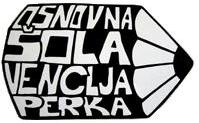 OSNOVNA ŠOLA VENCLJA PERKA Ljubljanska 58 a, 1230 Domžaletel:   01/729-83-00faks: 01/729-83-20 e-naslov: os.vp-domzale@guest.arnes.si